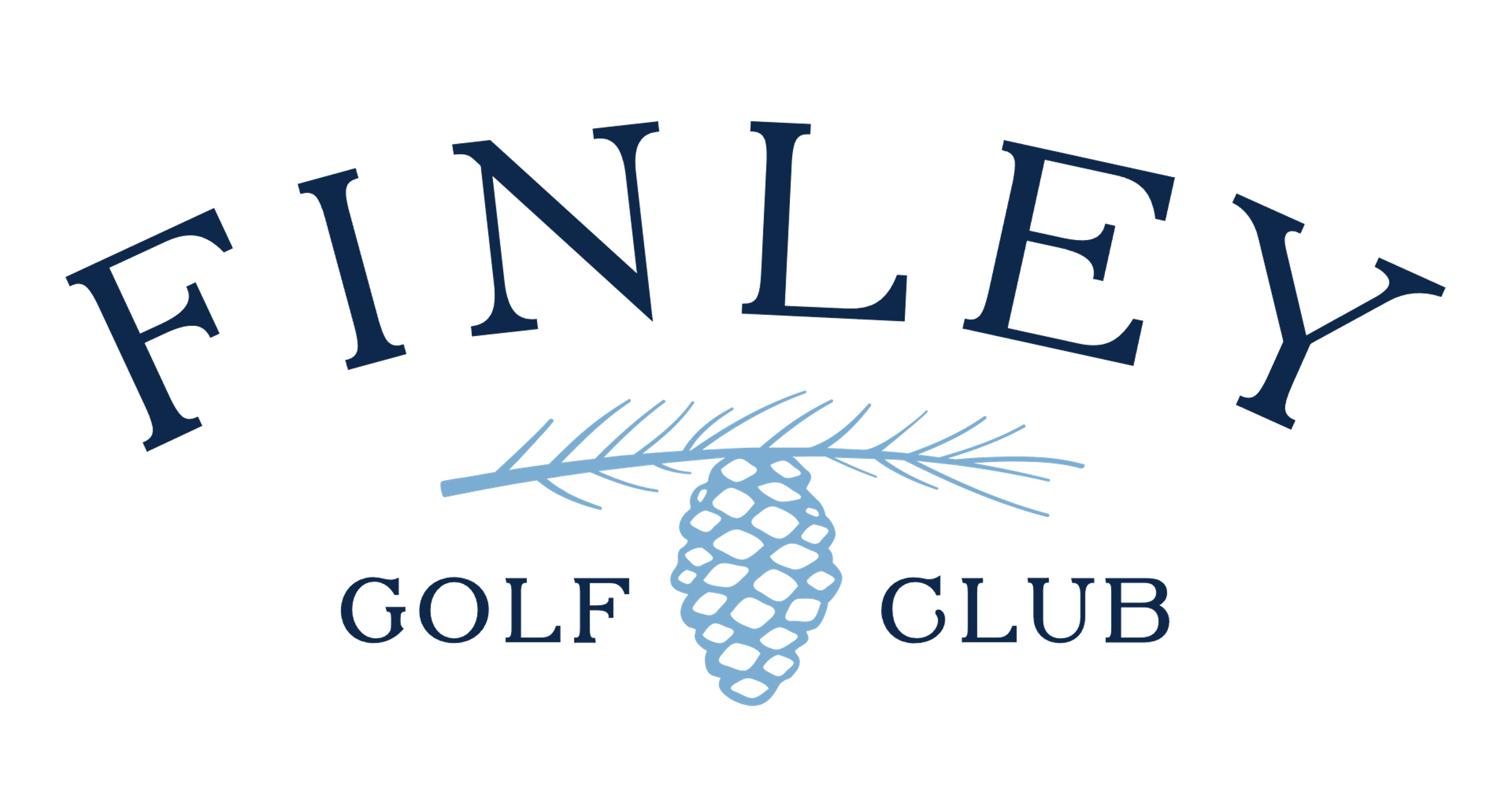      	  Membership Packet                    2023-2024	Memberships Overview	  	 Finley Membership – Our golf membership for unaffiliated individuals, includes unlimited golf, unlimited use of practice amenities, priority tee times, learning and event access, member discounts on carts and merchandise. An exceptional value and experience!   	University Membership –Our golf membership for UNC & Rams Club employed individuals (leadership, faculty, staff, students), includes unlimited golf, unlimited use of practice amenities, priority tee times, learning and event access, member discounts on carts and merchandise. Go Heels!   	National Membership – Our golf membership for individuals who reside more than 100 miles from Finley GC. Includes up to forty rounds of golf per year, unlimited use of practice amenities, priority tee times, learning and event access, member discounts on carts and merchandise. We hope to see you soon!   	Corporate Membership –Designed for businesses to leverage a premium golf experience with colleagues and customers. Includes unlimited golf and use of practice amenities for two named representatives, two complimentary guest rounds per quarter, priority tee times and event access, as well as planning services for business outings. We look forward to serving you!   	Practice Membership – To enhance the Finley GC member and patron experience, our new practice amenities will be available to golf members and daily fee golf patrons, as well as to non-members via annual, quarterly or daily Practice Memberships. Make this the year!   	FGC “Plus One” – Our supplemental membership that encourages families to enjoy this great game and the new Finley GC experience together. Our Plus One feature may be added to any of the above golf memberships and allows a spouse or child to share in the new Finley GC experience. Enjoy!Please note: Our Champions Membership deadline was Nov. 1st. You are more than welcome to join a different membership tier until our next Champions offer. 	2023-2024 Membership Application	Select Your Membership Preference (s): Finley Membership:			Annual - $5,000.	                      	Monthly- $475.University Membership:			Annual - $4,000.		        	Monthly - $375.Corporate Membership:		 	Annual - $7,500.			Monthly - $750.National Membership:		 	Annual - $2,500.			Monthly - $250.Practice Membership:		 	Annual - $1,500.	                            Quarterly - $475.      PLUS ONE Membership:		 Annual - $1,500.			Monthly - $175.*An Additional Family Member defined as a spouse or dependent under the age of 23	Individual Applicant Information	Full Name: 		 DOB:	   City:  ___________________________________   State:  _____________________     ZIP:  ___________________   Email:  ___________________________________      Mobile Phone:     _________________________________	      Corporate Applicant Only	Business Name:  	________________________________   Primary Member:  _____________________________________   City:  _____________________      State:  _____________________     ZIP:  ___________________   Email:  _____________________________         Mobile Phone:  _____________________________